В МУНИЦИПАЛЬНОМ БЮДЖЕТНОМ ДОШКОЛЬНОМ ОБРАЗОВАТЕЛЬНОЬ УЧРЕЖДЕНИЕ «Детский сад №3»  25 мая прошел городской семинар руководителей ДОУ г.Дербента «КРАСКИ ЖИЗНИ»  или Цветотерапия – как технология развития и оздоровления детей   дошкольного возраста в условиях ФГОС ДО .          На семинаре было проведено ООД в старшей группе « В ГОСТИ К РАДУГЕ» , выставка дидактического материала  « МИР ЦВЕТА ВОКРУГ НАС», развлечение «МИР ,который нужен нам».      Целюь этого семинара было воздействие цветовой гаммы на психоэмоциональное состояние дошкольника, на его самочувствие.Цветотерапия направлена на то , чтобы вернуть ребенка  в счастливый яркий мир детства и радости.Умело подобранная гамма цветов способна благотворнеевоздействовать на нервную систему, чем иные микстуры!В.А. Бехтерев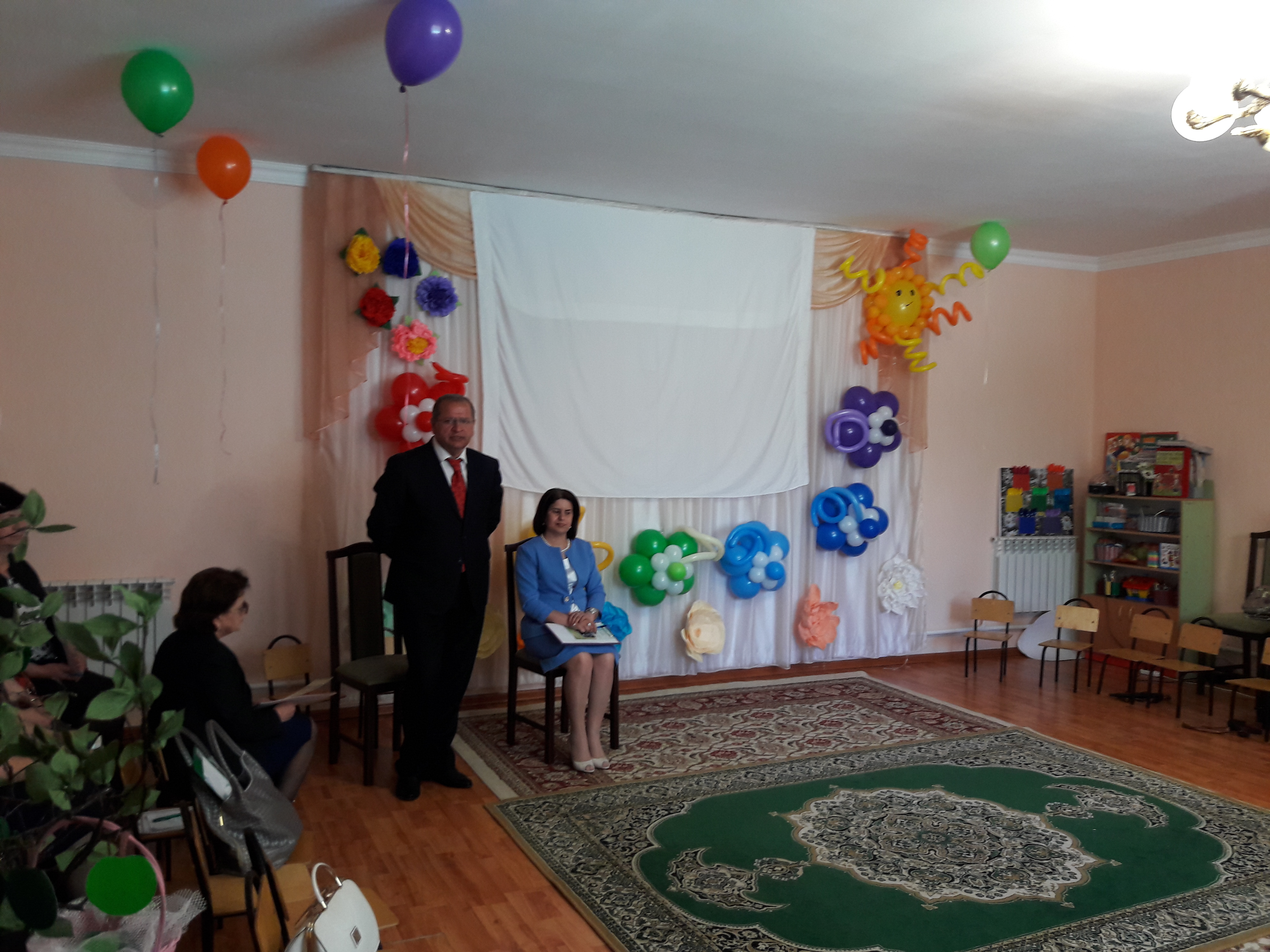 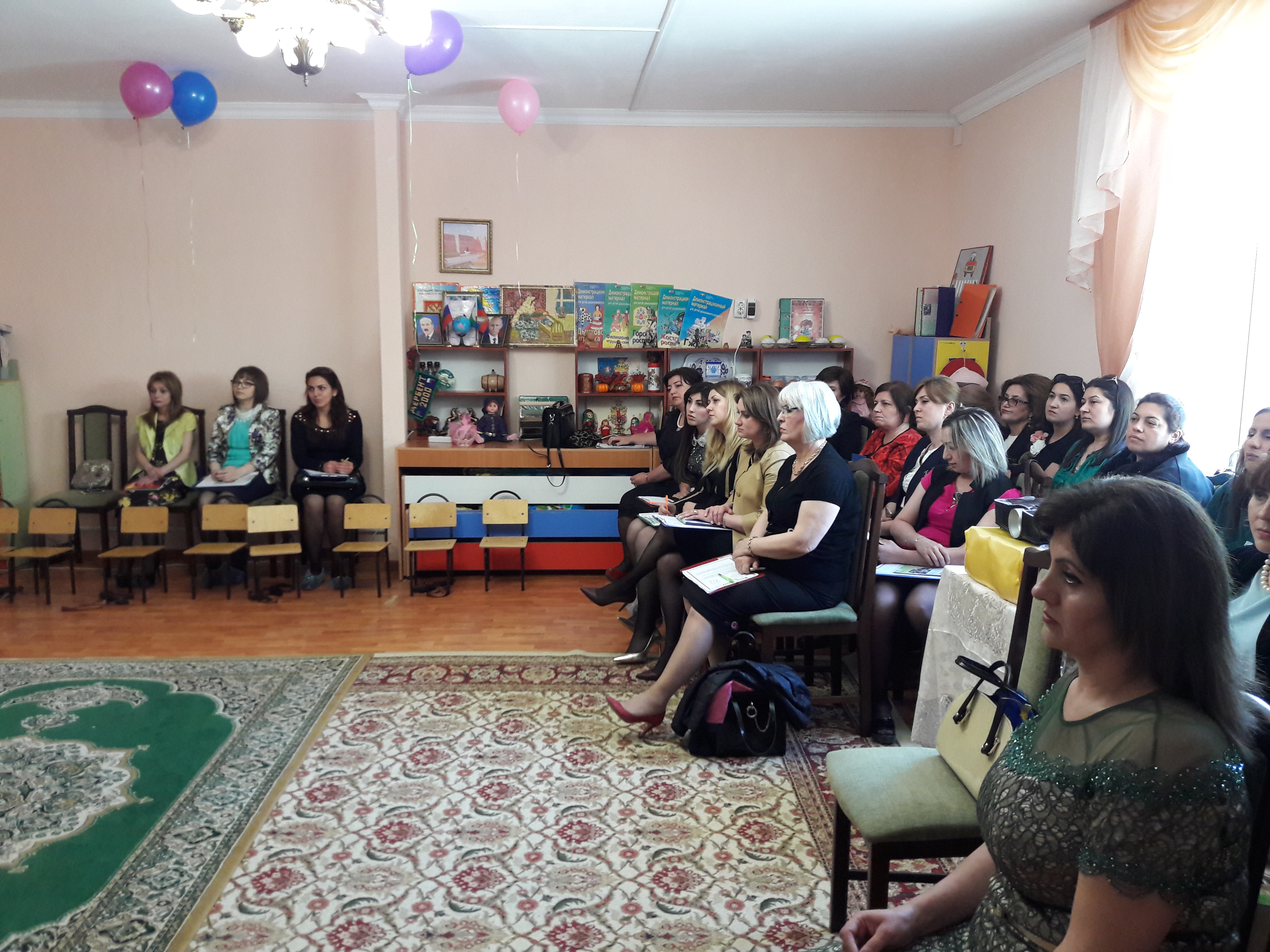 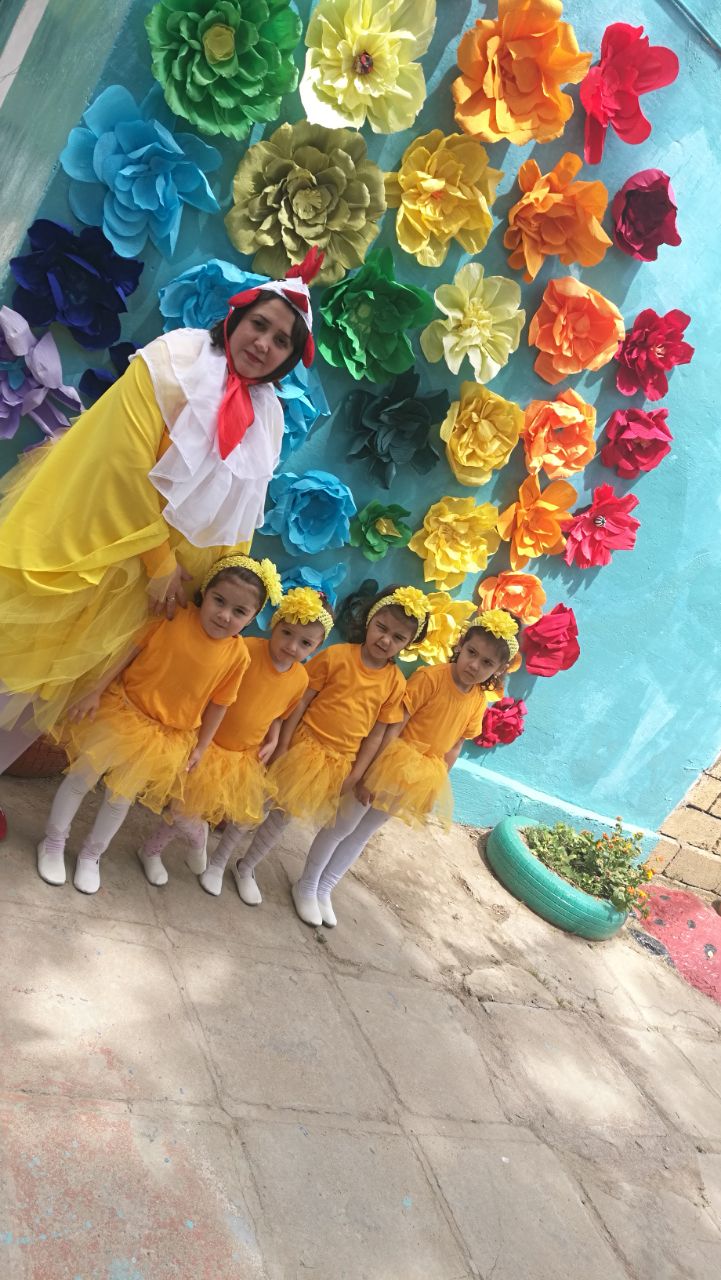 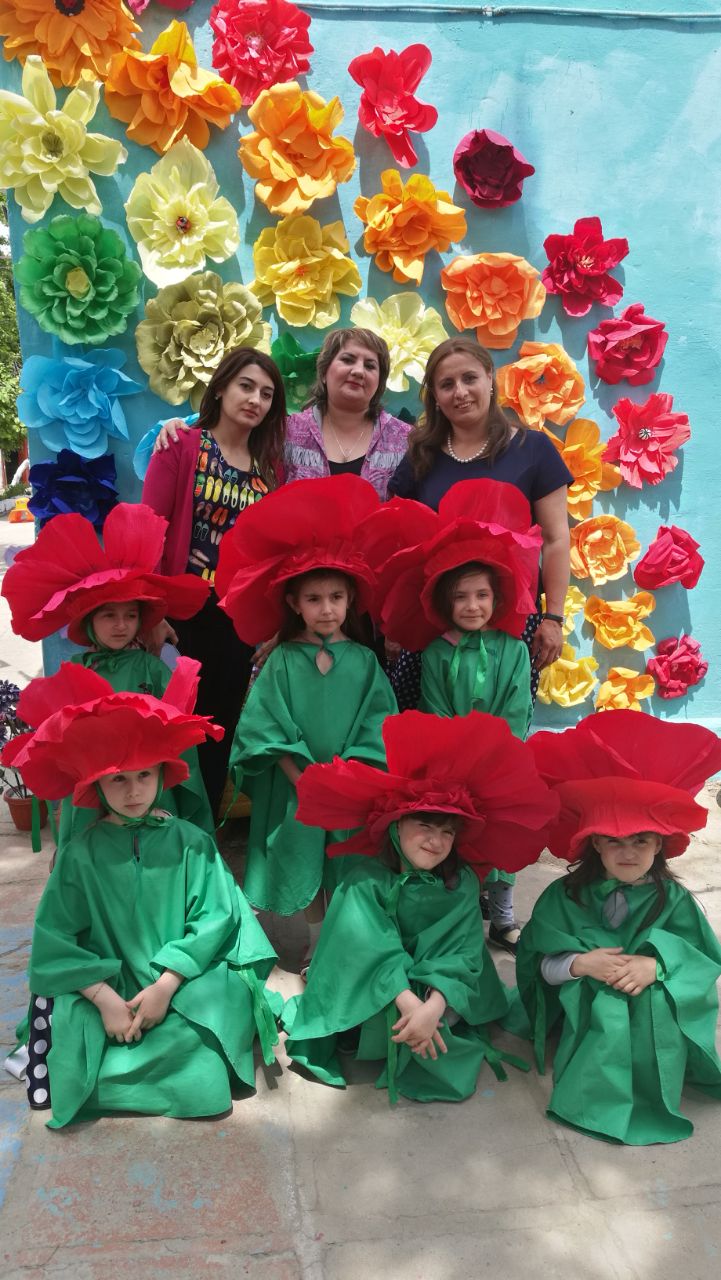 